Broj: 01/10-02-852/22Datum: 20.04.2022. godine P O Z I VNa osnovu člana 49. a u vezi sa članom 66. Poslovnika Predstavničkog doma Parlamenta Federacije BiH (Službene novine Federacije BiH  br.69/07. i 2/08.) zakazujem 8. sjednicu Komisije za jednakopravnost spolova, koja će se održati u utotak 26.04.2022. godine u 14:00 sati.  Za sjednicu predlažem sljedeći:D N E V N I  R E DUsvajanje zapisnika 7. sjednice Komisije, Prijedlog Zakona o izmjenama i dopuni Zakona o liječenju neplodnosti biomedicinski potpomognutom oplodnjom – skraćeni postupak, Nacrt Zakona o izmjenama i dopunama Krivičnog zakona Federacije BiH, Tekuća pitanja.Sjednica će se održati u zgradi  Parlamenta Federacije BiH, ul. Hamdije Kreševljakovića br. 3., Sala 320/III. S poštovanjem,                                                                                                       PREDSJEDNICA KOMISIJE                                                                                         Meliha Bijedić, s.r.        Dostaviti: članovima Komisije,predsjedavajućem Predstavničkog doma,potpredsjedavajućim Predstavničkog doma,sekretaru Predstavničkog doma,Vladi FBiH,Federalno ministarstvo zdravstva, Federalno ministarstvo pravde,Agenciji za ravnopravnost spolova BiH, Gender centar FBiH,  Sarajevski otvoreni centar, OSCE, Računovodstvu,a/a.BOSNA I HERCEGOVINAFEDERACIJA BOSNE I HERCEGOVINEPARLAMENT FEDERACIJE PREDSTAVNIČKI/ZASTUPNIČKI DOM  Komisija za jednakopravnost spolova/Povjerenstvo za jednakopravnost spolovaBOSNA I HERCEGOVINAFEDERACIJA BOSNE I HERCEGOVINEPARLAMENT FEDERACIJE PREDSTAVNIČKI/ZASTUPNIČKI DOM  Komisija za jednakopravnost spolova/Povjerenstvo za jednakopravnost spolova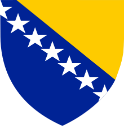 ƂOCHA И XEPЦEГOBИHAФEДEPAЦИJA ƂOCHE И XEPЦEГOBИHEПAPЛAMEHT ФEДEPAЦИJEПPEДCTABHИЧKИ ДOMКомисија за једнакоправност споловаƂOCHA И XEPЦEГOBИHAФEДEPAЦИJA ƂOCHE И XEPЦEГOBИHEПAPЛAMEHT ФEДEPAЦИJEПPEДCTABHИЧKИ ДOMКомисија за једнакоправност сполова                   BOSNIA AND HERZEGOVINAFEDERATION OF BOSNIA AND HERZEGOVINAPARLIAMENT OF THE FEDERATIONHOUSE OF REPRESENTATIVES                   BOSNIA AND HERZEGOVINAFEDERATION OF BOSNIA AND HERZEGOVINAPARLIAMENT OF THE FEDERATIONHOUSE OF REPRESENTATIVES                   BOSNIA AND HERZEGOVINAFEDERATION OF BOSNIA AND HERZEGOVINAPARLIAMENT OF THE FEDERATIONHOUSE OF REPRESENTATIVES